HUISREGELS [JEUGDVERBLIJF]		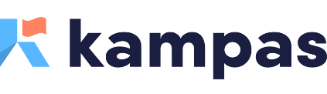 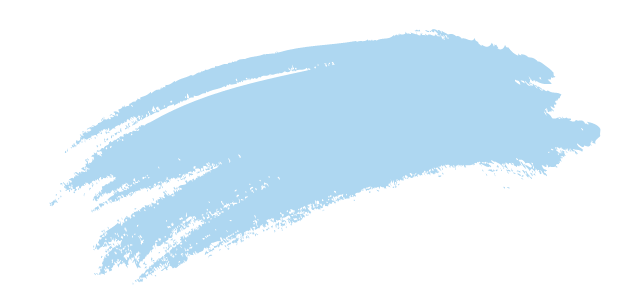 Versie: [datum]De huurder verklaart deze Huisregels te hebben gelezen en aanvaard. Dit huishoudelijk regelement is aanvullend op de Algemene Voorwaarden van de huurovereenkomst. De huurder is ertoe gehouden de gemaakte afspraken in de huurovereenkomst , de Algemene Voorwaarden en deze huisregels na te leven tot het verblijf is afgerond.1. Verblijven in [jeugdverblijf] is enkel bedoeld voor (re)creatieve, educatieve en maatschappelijk georiënteerde groepsactiviteiten. Groepen kunnen er niet terecht voor activiteiten zoals feesten, fuiven, een cantus of ontgroening.2. Verblijven in [jeugdverblijf] gebeurt met respect voor het gebouw, het materiaal, de verantwoordelijke van [jeugdverblijf] en de buurt. Bij het vertrek zijn de gebruikte gebouwen en terreinen proper.3. Versterkte muziek kan buiten enkel met een doel (voor een kampdans, een verzamelliedje, …) en voor even worden gebruikt. Tussen 22u en 8u wordt het buiten de gebouwen echt rustig. Uitzonderingen (een nachtspel, een kampvuur …) zijn enkel mogelijk in goede samenspraak met de verantwoordelijke van [jeugdverblijf].4. Elke groep die in [jeugdverblijf] overnacht dient aan de wettelijke verplichting te voldoen om uiterlijk bij aankomst een waarheidsgetrouwe lijst van alle deelnemers (wet van 1 maart 2007 houdende diverse bepalingen in artikel 141 tot 147, toegelicht in het Koninklijk Besluit van 27 april 2007 betreffende de registratie en de controle van reizigers die verblijven in een toeristische verblijfsaccommodatie) over te maken. De lijst omvat:Vanaf de leeftijd van 18 jaar: naam, voornaam en rijksregisternummer (buiten België: geen rijksregisternummer maar geboortedatum, nationaliteit en nummer identiteitskaart) Voor Belgische deelnemers  volstaan naam, voornaam en rijksregisternummer.Voor kinderen tot de leeftijd van 17 jaar volstaan naam en voornaam.5. …6. …X. Wens je meer informatie over de regelgeving rond toeristische logies? Surf naar www.toerismevlaanderen.be/logiesdecreet of neem contact op met Toerisme Vlaanderen. Y. Heb je een klacht over dit logies? Ga vooreerst het gesprek aan met ons aan: <contactgegevens>. Kampas kan daarbij bemiddelen waar mogelijk. Een klacht indienen kan ook bij Toerisme Vlaanderen: 02 504 04 00 of logies@toerismevlaanderen.be. 